Office Application Form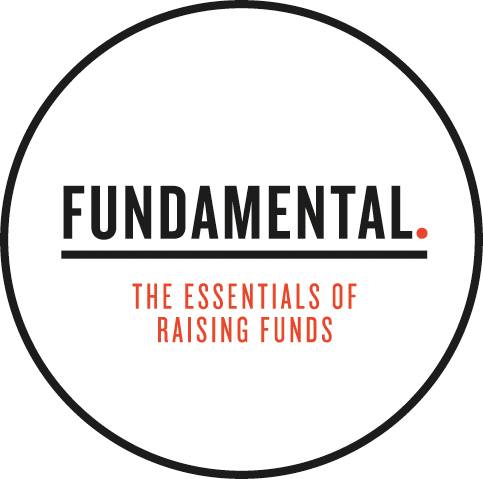 Name – _____________________________________________________________________Date of Birth – _____________________________________________________________Email – _____________________________________________________________________Mobile Number –__________________________________________________________Nationality –_______________________________________________________________                                      Availability (Please Circle)          Mon          Tues         Wed        Thurs         Fri         Sat         Sun                                         Employment HistoryPrevious Position – ________________________________________________________________________________________________Duration of Employment – ________________________________________________________________________________________Previous Position – ________________________________________________________________________________________________Duration of Employment – ________________________________________________________________________________________Previous relevant Experience? (Please Circle) –       Yes     NoIf Yes please state duration and company – _____________________________________________________________________What website or how did you hear about this job? – ____________________________________________________________                                              Qualities and SkillsPlease state 5 qualities/skills you possess:________________________________________________________________________________________________________________________________________________________________________________________________________________________________________________Please circle your current work permit:       Working Holiday Visa                                      Student Visa                                        Australian Citizen/ResidentIf on a Visa, please state when visa expires: ________________________________________________________________________                                                         Start DateIf successful what date are you able to start? ___________________________________________If you have any holidays booked please state below? Start date: _______________________________________________________________________End date: ________________________________________________________________________Start date: _______________________________________________________________________End date: ________________________________________________________________________Signed by – ________________________________________________________                     Date – _____________________________